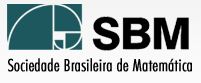 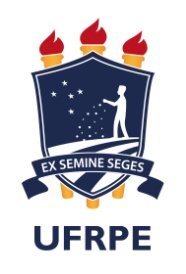 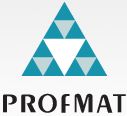 MESTRADO PROFISSIONAL EM MATEMÁTICA EM REDE NACIONAL - PROFMATUNIVERSIDADE FEDERAL RURAL DE PERNAMBUCODEPARTAMENTO DE MATEMÁTICAÀ Coordenação do PROFMAT /UFRPE.Eu, ______________________________________________________________,CPF __________________________, regularmente matriculado(a) no Programa de Mestrado Profissional em Matemática em Rede Nacional – PROFMAT/UFRPE, venho por meio deste solicitar o acréscimo da(s) disciplina(s)  ________________________________________________________________________________________________ no semestre __________.Recife, ______de _______________ de _______.________________________________________Assinatura do(a) DiscenteDe Acordo: __________________________________    Assinatura do(a) Orientador(a)SOLICITAÇÃO DE ACRÉSCIMO DE DISCIPLINA